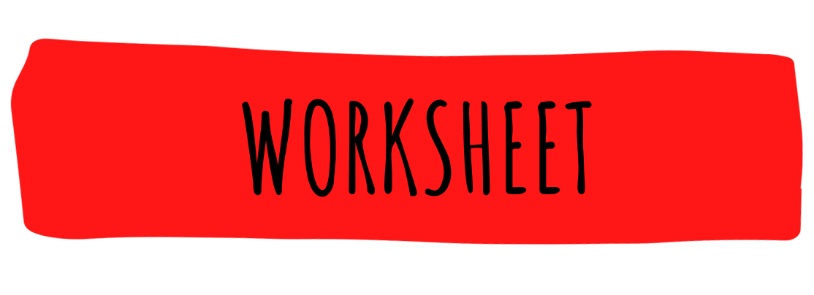 Start with a discussion introducing students to packaging. To get students to understand “packaging”, it will be useful to ask probing/leading questions to students and work further based on the response received.Question 1. What packaging is?Question 2. What is the importance of packaging?Question 3. What are the problems caused by different types of packaging?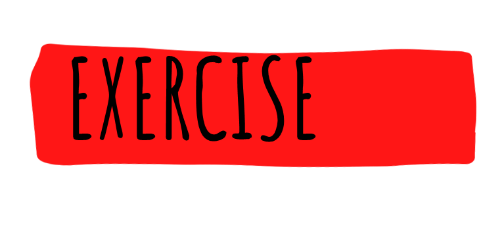 Consider the case study of M&S and ask the students to read the examples of how one supermarket chain has started to reduce food packaging. Discuss the strategies this supermarket chain using to reduce their environmental impact? Suggested lines of questioning: What simple changes has the supermarket made to reduce product packaging and packaging used for transporting products?What argument does the supermarket give to continue to plastic package fresh fruit and vegetables?This supermarket has made a very public commitment to reducing its environmental impact. What do you think are the benefits for the supermarket, for the consumer and for the producers?